Către, Rectorul Universității Agora din municipiul OradeaSubsemnatul/a……………………………………………..……………, având  CNP…………………………………, fiul (fiica ) lui………..…………. și………..…………., născut(ă) la data de: anul…....… luna….... ziua….... în localitatea…………………….., județul……………………..,  cu domiciliul în județul………………...……………….localitatea……….……………………… strada…………………………..………..nr………….tel…….……..…………… Vă rog să îmi aprobați eliberarea diplomei.Menționez că am absolvit FACULTATEA ……………………………… …………..............................................................................................................., specializarea/ programul de studii.................................................................…….. forma de învățământ cu frecvență, în anul universitar……….…………………… și am susținut examenul de certificare a competențelor profesionale în sesiunea………………………………. . Data ………………………					Semnătura 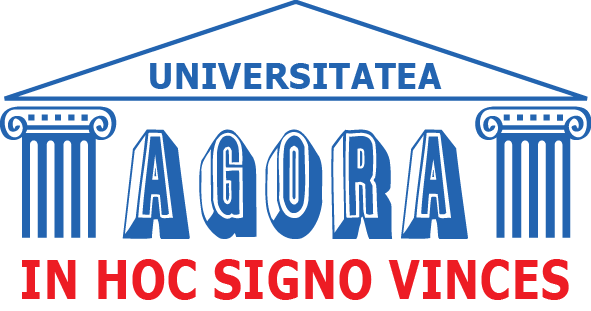 UNIVERSITATEA AGORA DIN MUNICIPIUL ORADEA (UAO)Piaţa Tineretului nr. 8, 410526, Oradea, judeţul Bihor, România; Tel: +40 259 427 398, +40 259 472 513, Fax:+40 259 434 925 E-mail: secretariat@univagora.ro, rectorat@univagora.ro,  www.univagora.ro 